Year Five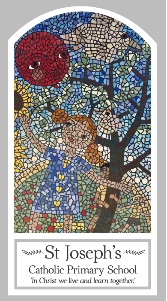 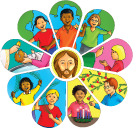 Other Religions - JudaismBeliefs and Festivals – PesachKey WordsKey WordsWordDefinitionrememberingPassoversederPesachkosherMatzahbitterherbsCharosetLambShemamezuzahTopicPesachMy first thoughts:Look There are times for rememberingDiscoverPesach